Министерство общего и профессионального образованияСвердловской области                                                                                 Управление образованием ГО Богданович                                               Муниципальное казенное дошкольное образовательное учреждение                                                                      Детский сад № 37 «Берёзка»        Педагогический проект«Путешествие в страну пешеходов».Для детей второй младшей группы.Разработчик:                                                                                               Воспитатель 1 КК                               	Тынкачева                                                  Марина Николаевна.г. Богданович  2016г.«Путешествие в страну пешеходов»                                                                                                Вид проекта: познавательно-игровой.Участники проекта: дети, воспитатели, родители, специалисты ДОУ.Продолжительность: краткосрочный.Каждому участнику проекта важно помнить о том, что реализация проекта, способствует не только формированию основ безопасного поведения на улице, но и развитию ребёнка как личности (его мышления, речи, эмоциональной сферы, сенсорных навыков, физическому развитию).Актуальность: Проект посвящён актуальной проблеме – обучению детей дошкольного возраста правилам дорожного движения. Все мы живем в обществе, где надо соблюдать определенные нормы и правила поведения в дорожно-транспортной обстановке. Зачастую виновниками дорожно-транспортных происшествий являются сами дети, которые играют вблизи дорог, переходят улицу в неположенных местах, неправильно входят транспортные средства и выходят из них.                                                                                                    Приводят к этому элементарное незнание основ правил дорожного движения и безучастное отношение взрослых к поведению детей на проезжей части. У детей отсутствует защитная психологическая реакция на дорожную обстановку, которая свойственна взрослым. Они ещё не умеют в должной степени управлять своим поведением.                                                                                                                                         Желание постоянно открывать что-то новое, непосредственность часто ставят их перед реальными опасностями в быстро меняющейся дорожной обстановке. Вот почему с самого раннего возраста необходимо учить детей безопасному поведению на улицах, дорогах, в транспорте и правилам дорожного движения. В этом должны принимать участие и родители, и дошкольные учреждения.Цель проекта: формирование у детей второй младшей группы основ безопасного поведения на дороге, на улице и в транспорте.Задачи:                                                                                                                                              Обучающие:  научить детей необходимому минимуму правил дорожного движения и дорожных знаков; дать знания детям правила перехода проезжей части улицы по переходу «Зебра» по сигналу светофора, там, где знак «Переход»,  закрепить знания детей о работе светофора, обобщить знания о правилах безопасного поведения на дороге;  расширить знания детей о видах транспорта, учить детей в игре действовать по сигналу и в соответствии с правилами.Развивающие: формировать навык ориентирования по дорожным знакам и сигналам светофора, развивать внимание, совершенствовать координацию движений;  развивать речь и активизировать словарь детей;  развивать логическое мышление, учить «просчитывать» различные ситуации, возникающие в дорожном движении.Воспитывающие: воспитывать у детей культуру поведения на улице, в общественном транспорте;  воспитывать у детей ответственность за свою безопасность, объясняя, что соблюдение ППД означает не только сохранять свою жизнь, но и жизнь других людей; воспитывать убежденность в том, что их безопасность на улице зависит от того, насколько хорошо они знают и выполняют правила дорожного движения.Гипотеза: Если дети с ранних лет поймут и усвоят ПДД, они смогут избежать опасных ситуаций и сохранить свою жизнь.Предварительная работа:Чтение художественной литературы по теме («Дядя Степа» С. Михалкова, «Моя улица» А. Дугилов и т.д.);Чтение стихотворений про дорожные знаки;Просмотр мультфильма «Смешарики» («Азбука безопасности» – 1 серия «Светофор»);Наблюдение за движением машин и пешеходов; Сюжетно-ролевые игры «Водители», «Наша улица»;Рассматривание альбома «Транспорт»;Обводка трафаретов – машины, раскрашивание «Машины» и т.п.Проблемные вопросы:Зачем надо формировать у детей знания правил дорожного движения?Какова роль игры в изучении правил дорожного движения?Какую роль выполняют родители в формировании правил поведения на улице?Как научить ребёнка полученные «теоретические» знания пропускать через продуктивную деятельность, а затем реализовывать в играх и повседневной жизни детского сада?Какая опасность может возникнуть на улице, если ребёнок не умеет правильно оценивать ситуацию?Этапы реализации проекта:1 этап — подготовительныйПостановка цели и задач; определение методов исследования; составление календарно-тематического плана по ПДД.Подбор наглядно-иллюстративного материала.Подбор художественной литературы.Изготовление атрибутов для сюжетно-ролевых игр.Создание картотеки дидактических игр.Оформление настольного макета дороги с пешеходным переходом, перекрёстком.Предметно-развивающая среда по обучению детей ПДД:Игрушки и игровое оборудование: автобус, машины легковые и грузовые, куклы, коляска, светофор, конструктор.Шапочки или нагрудные знаки: «Пешеходный переход», «Осторожно: дети!».Макет дороги с пешеходным переходом, перекрестком. К нему маленькие машины, дорожные знаки и светофор.Наглядно-дидактические пособия:Картинки с изображением общественного транспорта: автобус, поезд, такси, легковые и грузовые автомобили.Картинки с изображением улицы, где показаны проезжая часть и тротуар.Картинки с изображением различных ситуаций: катание на велосипеде, на санках, игра детей в мяч на дороге.Иллюстрации с изображение светофора, со знаком «Пешеходный переход».2 этап — основной.                                                                                                                                 Проведение комплекса мероприятий по теме «Путешествие в страну пешеходов» Работа с детьми:непосредственно-образовательная деятельность;образовательная деятельность, осуществляемая в ходе режимных моментов;совместная деятельность воспитателя и детей;знакомство с профессией сотрудника ГИБДД, шофера;отгадывание загадок;чтение художественной литературы по теме;рассматривание иллюстраций по ПДД;беседы;создание собственных проблемных ситуаций при помощи макета;игровая деятельность по обучению детей ПДД;проведение развлечений;Сюжетно-ролевые игры: «Шоферы», «Поездка», «Поезд», «Строители», «Водители»;Дидактические игры: «Угадай, на чем повезешь», «Правильно - неправильно», «Дорожное поле», лото «Азбука дорожных знаков», «Путешествие пешехода», «Зажги светофор», «Собери зебру».                                                                                                                             Подвижные игры: «Перевези груз», «Светофор», «Воробушки и автомобиль», «Перейди через дорогу».Работа с родителями: проведение консультаций на тему: «Легко ли научить ребёнка правильно вести себя на дороге?»; анкетирование; оформление папки-передвижки; памятки «Что я могу сделать?»; буклеты; беседы; изготовление макета дороги с перекрестком.4 этап — заключительный (обобщающий)Закрепление знаний детей и поведенческих навыков в процессе проведения развлечения «Не играй на дороге».Памятки для детей, буклеты для родителей.Обобщение результатов работы в форме фотоколлажа.Ожидаемые результаты К окончанию реализации проекта у детей должны быть сформированы знания правил дорожного движения и навыки безопасного поведения на дороге. Дети должны знать:назначение светофора и каждого его цвета;правила поведения на проезжей части, в транспорте;дорожные знаки «Пешеходный переход», «Осторожно: дети!»;как правильно переходить улицу;чем различаются проезжая часть и тротуар;какой транспорт передвигается по дороге (проезжей части);кто такие пешеходы;профессия «Шофер».В результате реализации проекта будут разработаны: наглядно-дидактические пособия; картотека сюжетно-ролевых игр и атрибуты к ним; картотека дидактических игр; картотека подвижных игр; картотека загадок.Вывод: Если детям вовремя не дать специальных знаний и навыков, то они будут действовать только в соответствии с присущими им возрастными психологическими особенностями, а значит, опасно не контролируя своё поведение.    Ребёнка с ранних лет следует учить управлять своими желаниями, правильно относиться к понятиям «можно», «надо», «нельзя». Это касается всех сфер жизни, в полной мере относится и к поведению на улице и дороге. Ребёнок должен твёрдо усвоить, что каждый участник дорожного движения, и взрослый, и ребёнок, обязан выполнять установленные правила. При этом он вправе рассчитывать, что их будут выполнять и другие участники движения.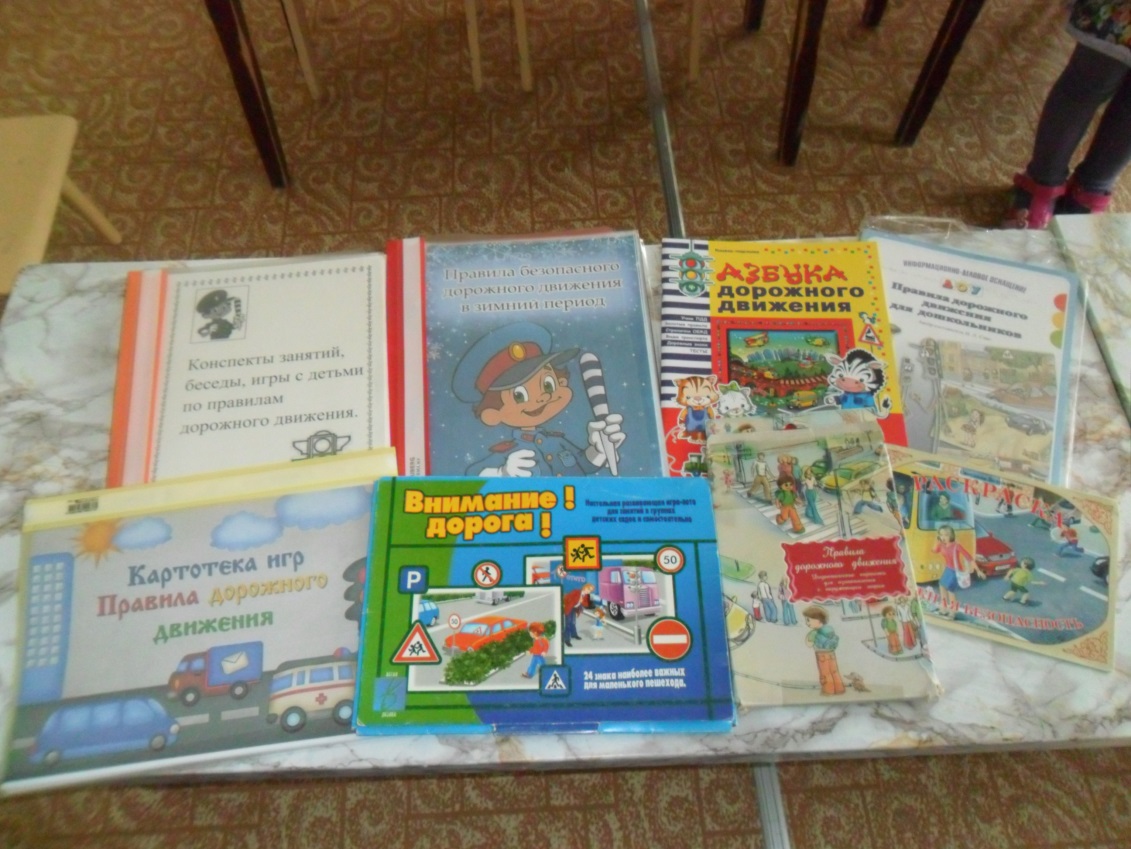 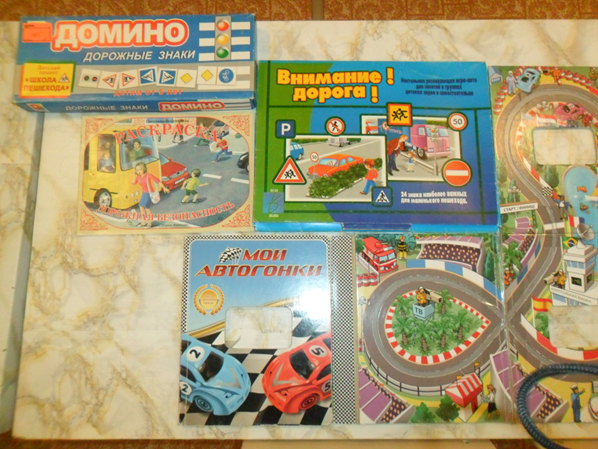 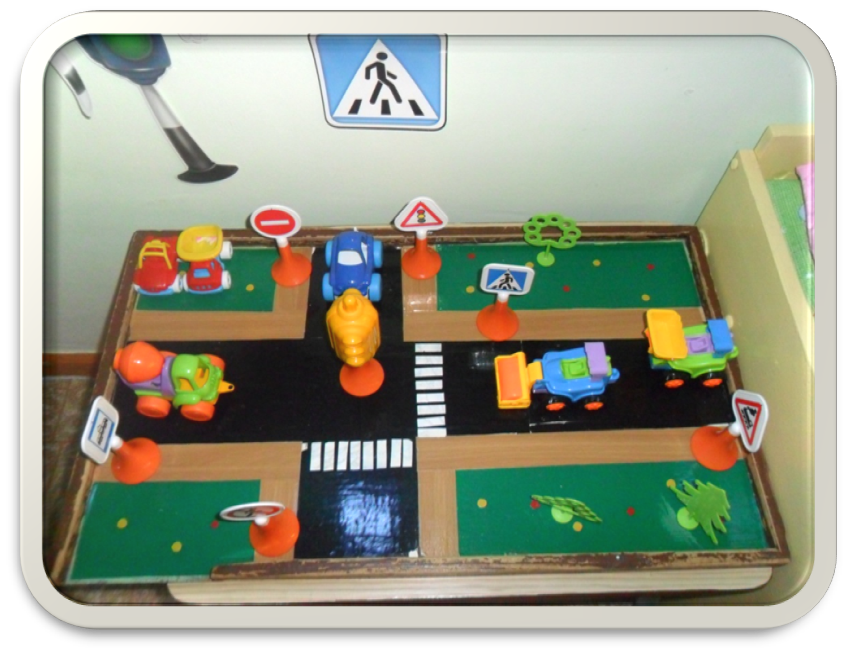 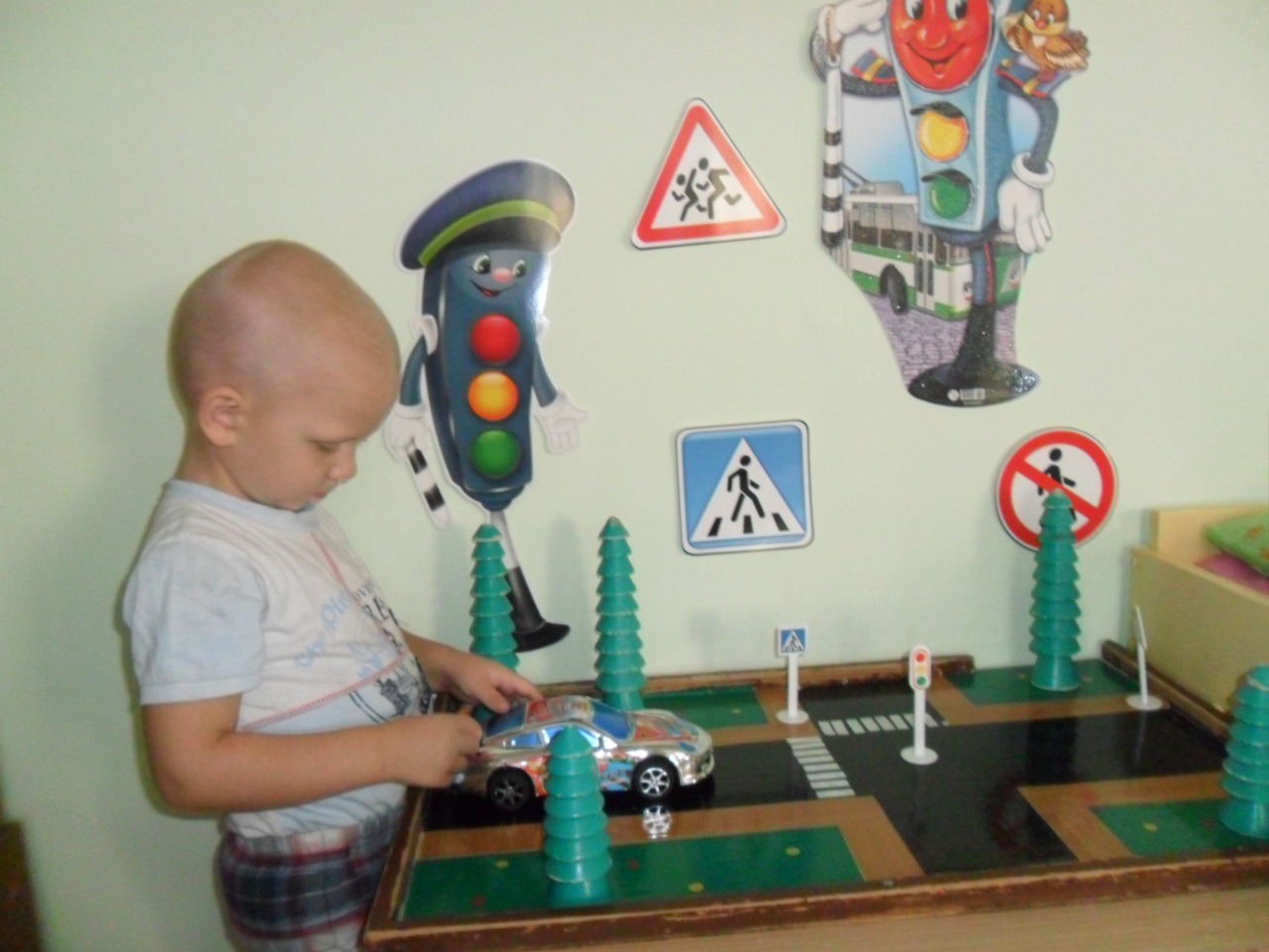 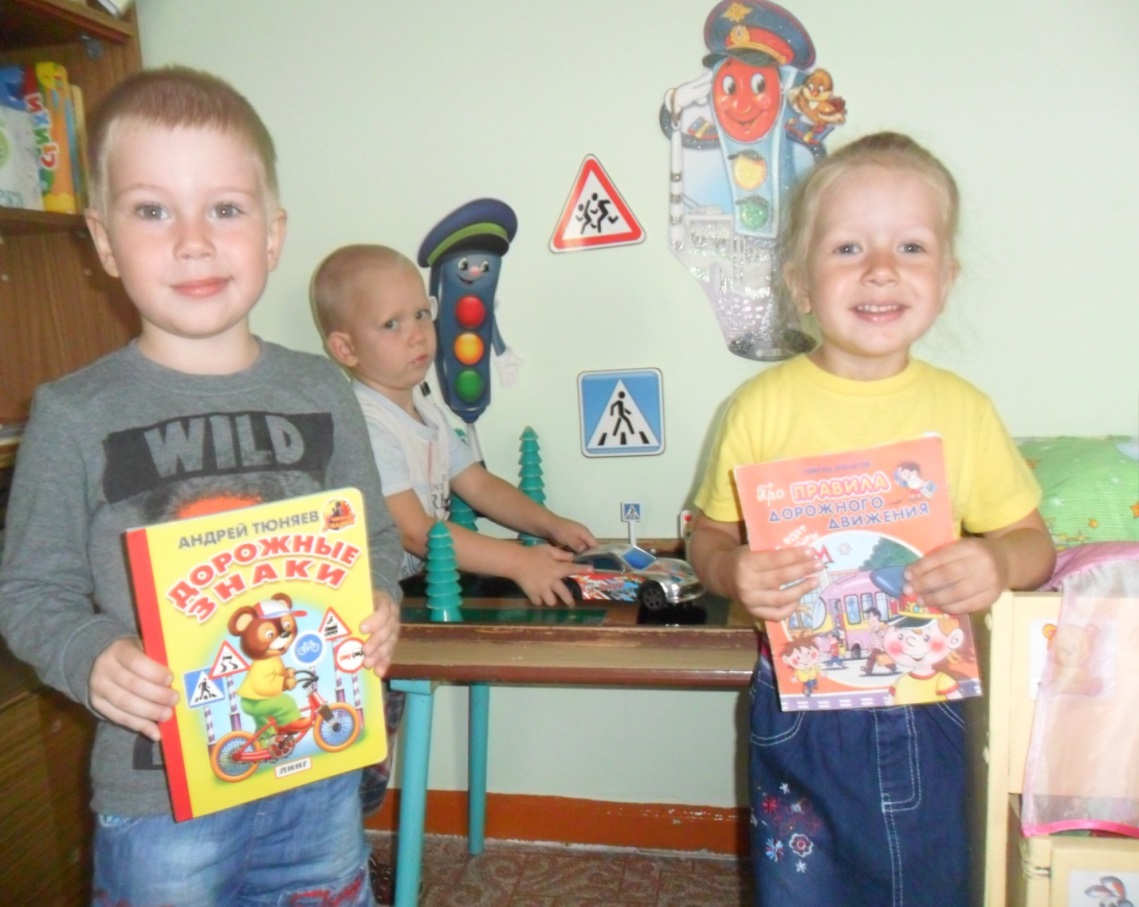 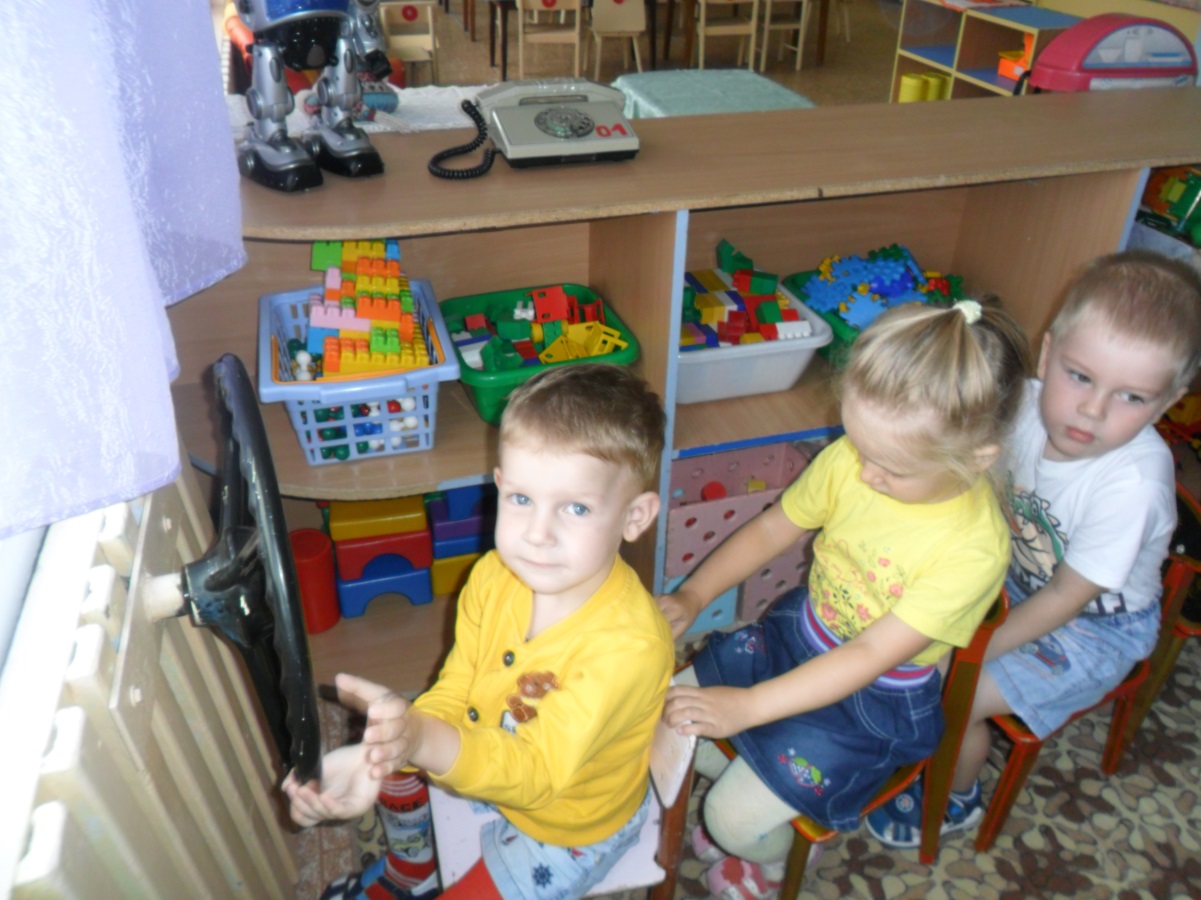 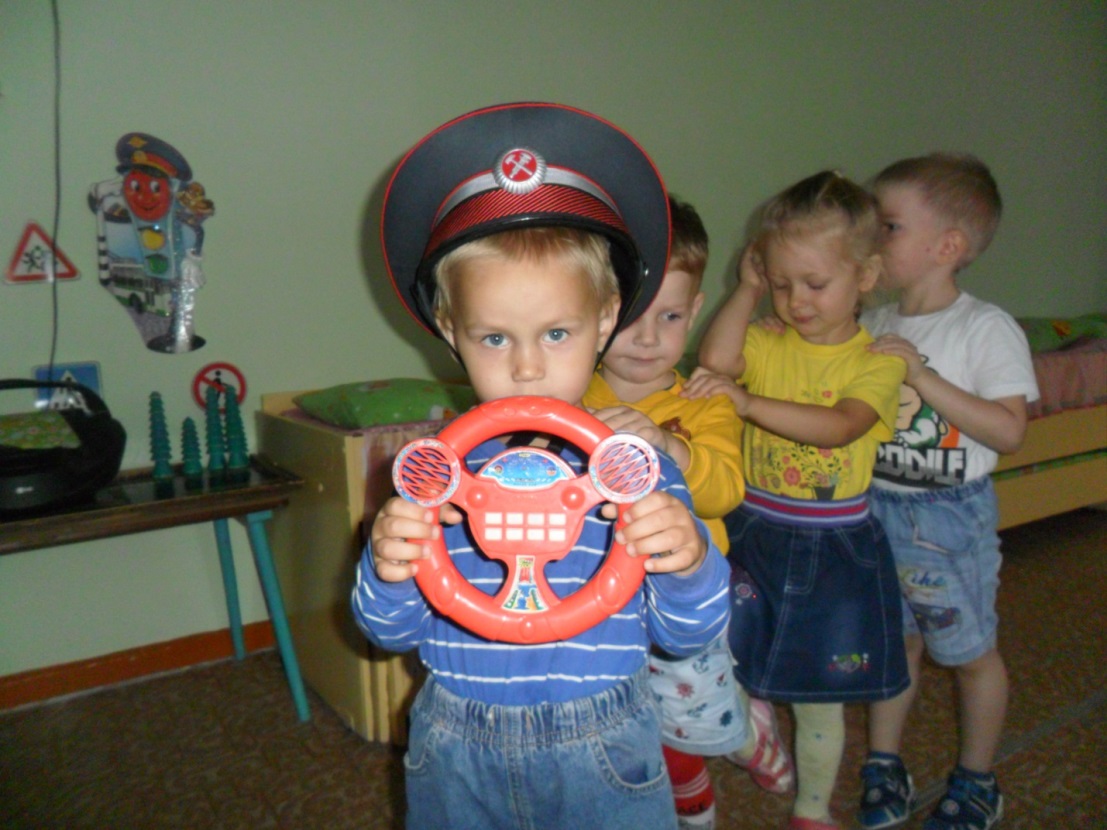 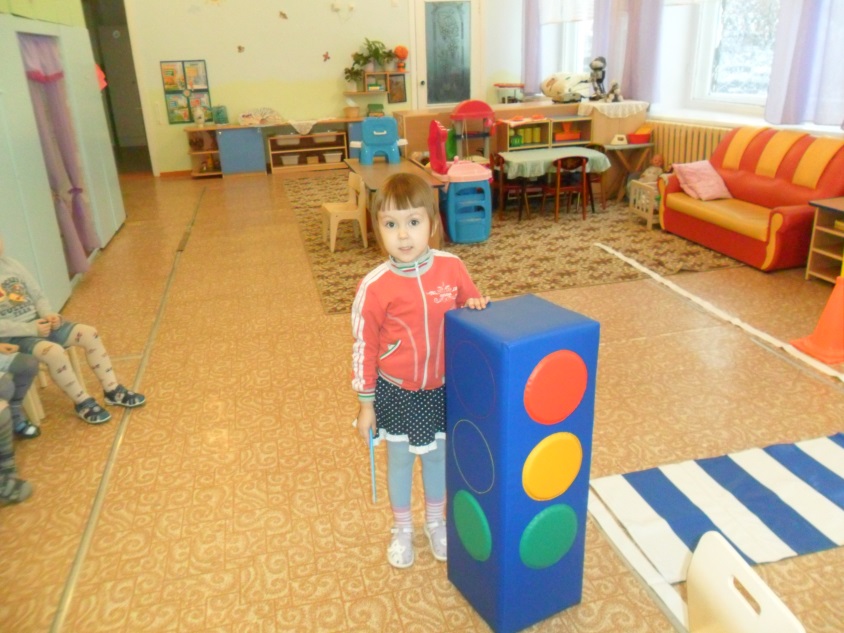 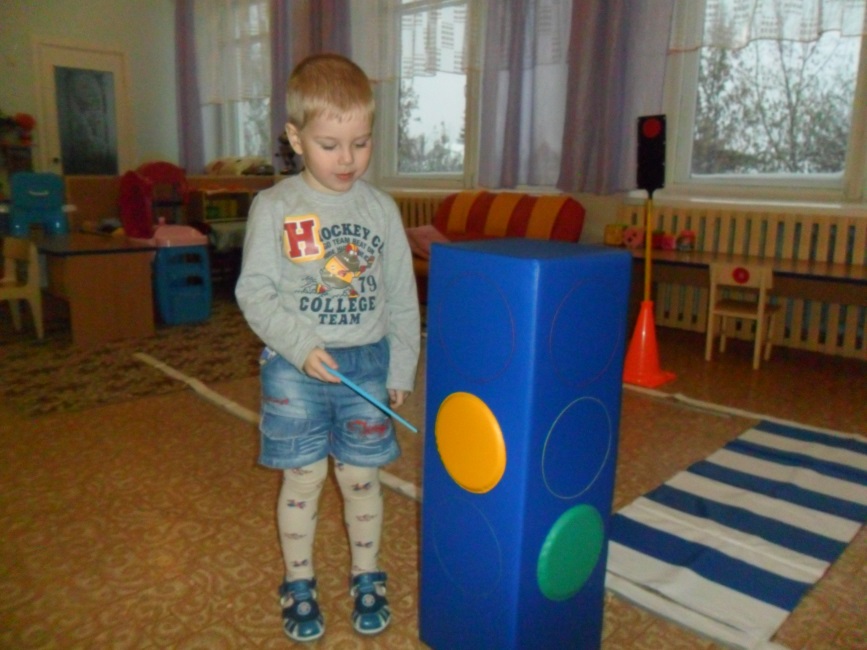 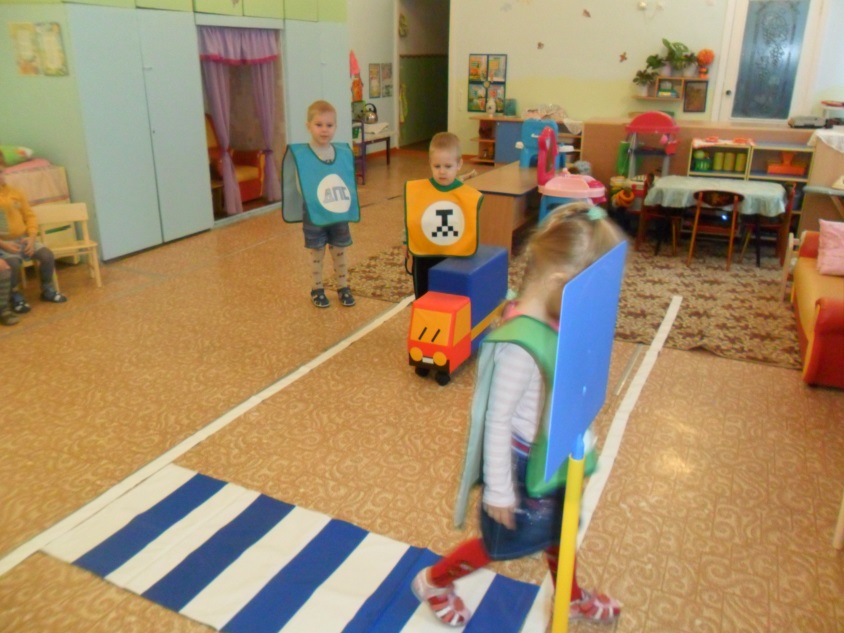 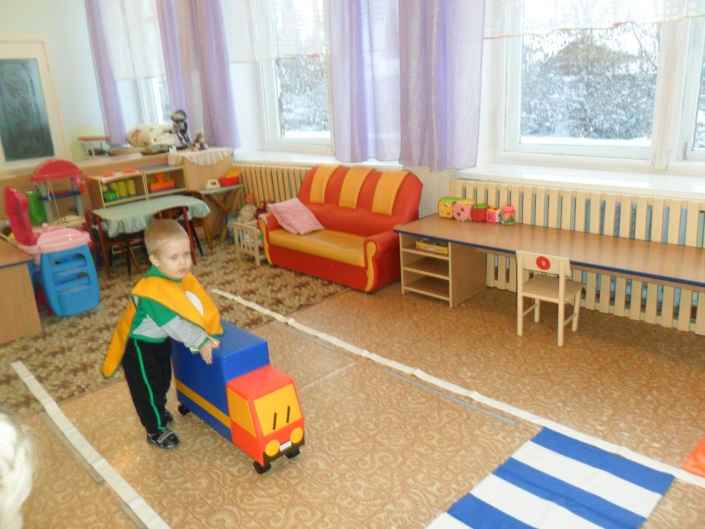 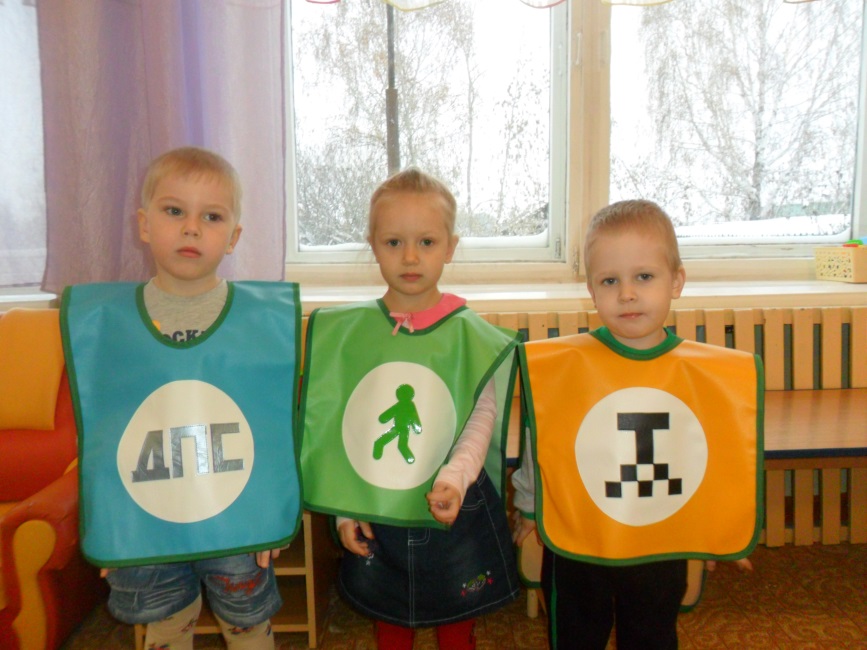 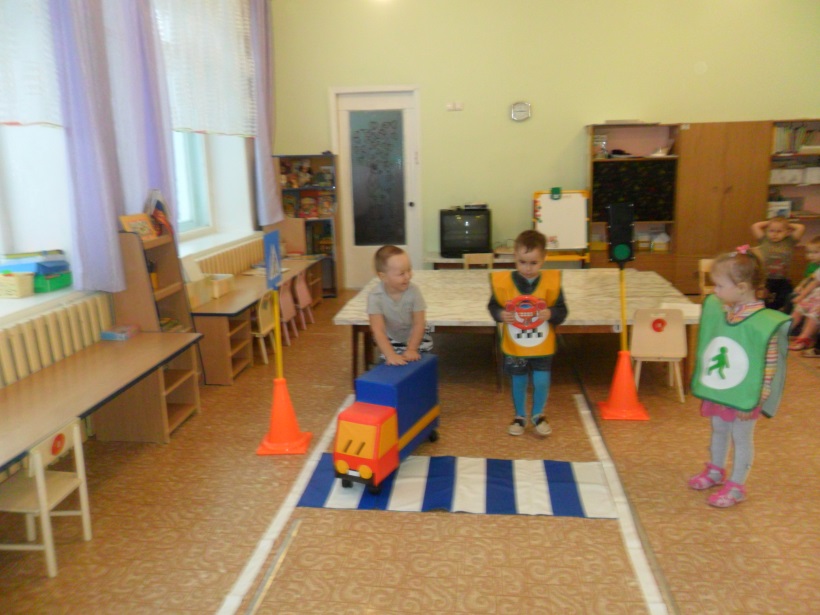 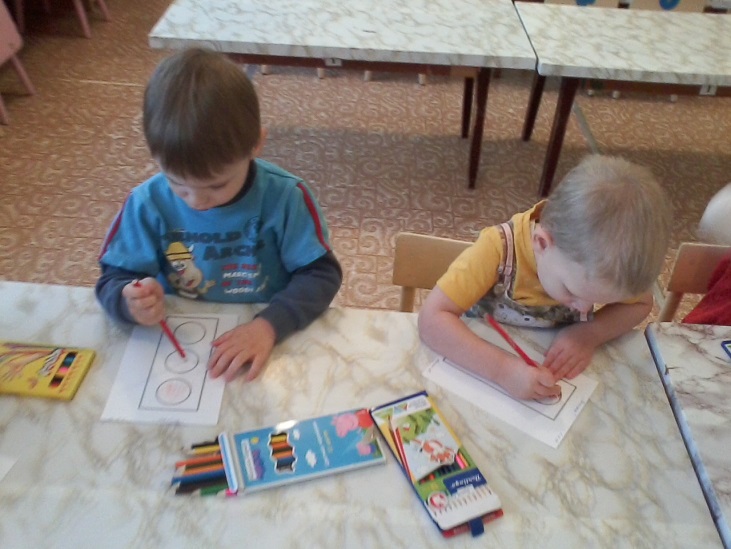 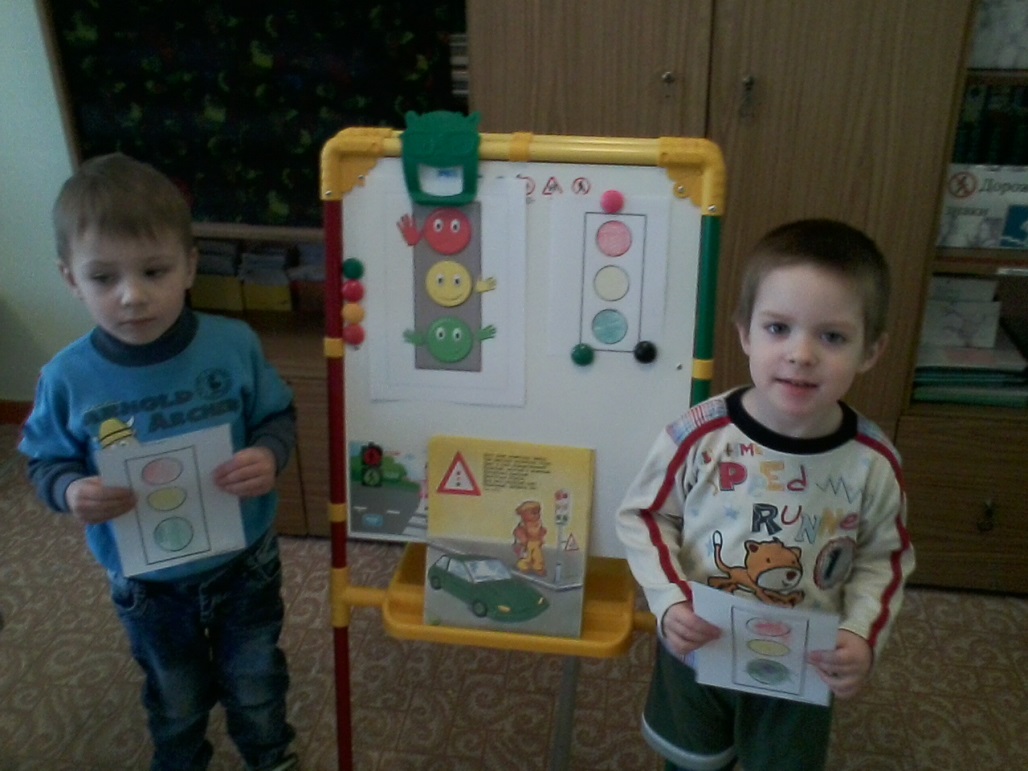 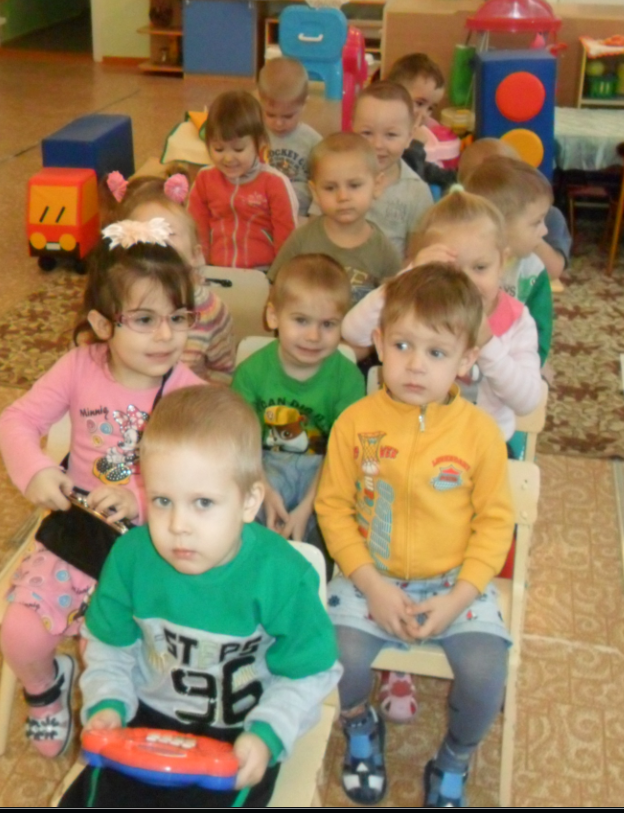 